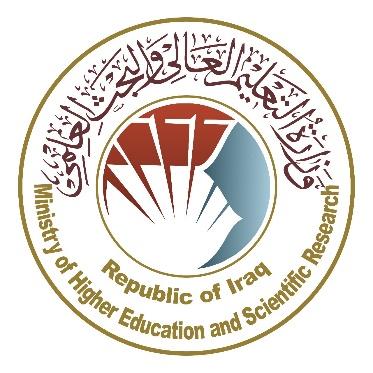   وزارة التعليم العالي والبحث العلمي      جهاز الإشراف والتقويم العلميدائرة ضمان الجودة والاعتماد الأكاديمي             قسم الاعتماددليل وصف البرنامج الأكاديمي والمقردليل وصف البرنامج الأكاديمي والمقرر الدراسي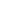 2024نموذج وصف المقرراسم المقرر: اسم المقرر: اسم المقرر: اسم المقرر: اسم المقرر: اسم المقرر: اسم المقرر: اسم المقرر: اسم المقرر: تقييم قرارات الاستثمار تقييم قرارات الاستثمار تقييم قرارات الاستثمار تقييم قرارات الاستثمار تقييم قرارات الاستثمار تقييم قرارات الاستثمار تقييم قرارات الاستثمار تقييم قرارات الاستثمار تقييم قرارات الاستثمار رمز المقرر:رمز المقرر:رمز المقرر:رمز المقرر:رمز المقرر:رمز المقرر:رمز المقرر:رمز المقرر:رمز المقرر:الفصل / السنة: الفصل / السنة: الفصل / السنة: الفصل / السنة: الفصل / السنة: الفصل / السنة: الفصل / السنة: الفصل / السنة: الفصل / السنة: الفصليالفصليالفصليالفصليالفصليالفصليالفصليالفصليالفصليتاريخ إعداد هذا الوصفتاريخ إعداد هذا الوصفتاريخ إعداد هذا الوصفتاريخ إعداد هذا الوصفتاريخ إعداد هذا الوصفتاريخ إعداد هذا الوصفتاريخ إعداد هذا الوصفتاريخ إعداد هذا الوصفتاريخ إعداد هذا الوصف21/2/202421/2/202421/2/202421/2/202421/2/202421/2/202421/2/202421/2/202421/2/2024أشكال الحضور المتاحة: أشكال الحضور المتاحة: أشكال الحضور المتاحة: أشكال الحضور المتاحة: أشكال الحضور المتاحة: أشكال الحضور المتاحة: أشكال الحضور المتاحة: أشكال الحضور المتاحة: أشكال الحضور المتاحة: حضوري فقطحضوري فقطحضوري فقطحضوري فقطحضوري فقطحضوري فقطحضوري فقطحضوري فقطحضوري فقطعدد الساعات الدراسية (الكلي)/ عدد الوحدات (الكلي): 45عدد الساعات الدراسية (الكلي)/ عدد الوحدات (الكلي): 45عدد الساعات الدراسية (الكلي)/ عدد الوحدات (الكلي): 45عدد الساعات الدراسية (الكلي)/ عدد الوحدات (الكلي): 45عدد الساعات الدراسية (الكلي)/ عدد الوحدات (الكلي): 45عدد الساعات الدراسية (الكلي)/ عدد الوحدات (الكلي): 45عدد الساعات الدراسية (الكلي)/ عدد الوحدات (الكلي): 45عدد الساعات الدراسية (الكلي)/ عدد الوحدات (الكلي): 45عدد الساعات الدراسية (الكلي)/ عدد الوحدات (الكلي): 4545 ساعة فصلية. 3 ساعة اسبوعياً45 ساعة فصلية. 3 ساعة اسبوعياً45 ساعة فصلية. 3 ساعة اسبوعياً45 ساعة فصلية. 3 ساعة اسبوعياً45 ساعة فصلية. 3 ساعة اسبوعياً45 ساعة فصلية. 3 ساعة اسبوعياً45 ساعة فصلية. 3 ساعة اسبوعياً45 ساعة فصلية. 3 ساعة اسبوعياً45 ساعة فصلية. 3 ساعة اسبوعياًاسم مسؤول المقرر الدراسي ( اذا اكثر من اسم يذكر) اسم مسؤول المقرر الدراسي ( اذا اكثر من اسم يذكر) اسم مسؤول المقرر الدراسي ( اذا اكثر من اسم يذكر) اسم مسؤول المقرر الدراسي ( اذا اكثر من اسم يذكر) اسم مسؤول المقرر الدراسي ( اذا اكثر من اسم يذكر) اسم مسؤول المقرر الدراسي ( اذا اكثر من اسم يذكر) اسم مسؤول المقرر الدراسي ( اذا اكثر من اسم يذكر) اسم مسؤول المقرر الدراسي ( اذا اكثر من اسم يذكر) اسم مسؤول المقرر الدراسي ( اذا اكثر من اسم يذكر) الاسم: .د. منتظر فاضل سعد  الآيميل : Muntader.saad@uobasrah.edu.iqالاسم: .د. منتظر فاضل سعد  الآيميل : Muntader.saad@uobasrah.edu.iqالاسم: .د. منتظر فاضل سعد  الآيميل : Muntader.saad@uobasrah.edu.iqالاسم: .د. منتظر فاضل سعد  الآيميل : Muntader.saad@uobasrah.edu.iqالاسم: .د. منتظر فاضل سعد  الآيميل : Muntader.saad@uobasrah.edu.iqالاسم: .د. منتظر فاضل سعد  الآيميل : Muntader.saad@uobasrah.edu.iqالاسم: .د. منتظر فاضل سعد  الآيميل : Muntader.saad@uobasrah.edu.iqالاسم: .د. منتظر فاضل سعد  الآيميل : Muntader.saad@uobasrah.edu.iqالاسم: .د. منتظر فاضل سعد  الآيميل : Muntader.saad@uobasrah.edu.iqاهداف المقرر اهداف المقرر اهداف المقرر اهداف المقرر اهداف المقرر اهداف المقرر اهداف المقرر اهداف المقرر اهداف المقرر تمكين الطلبة من معرفة و بناء محفظة استثمارية مثلى -تمكين الطلبة من معرفة و بناء محفظة استثمارية مثلى -تمكين الطلبة من معرفة و بناء محفظة استثمارية مثلى -تمكين الطلبة من معرفة و بناء محفظة استثمارية مثلى -تمكين الطلبة من معرفة و بناء محفظة استثمارية مثلى -تمكين الطلبة من معرفة و بناء محفظة استثمارية مثلى -.............................................استراتيجيات التعليم والتعلم استراتيجيات التعليم والتعلم استراتيجيات التعليم والتعلم استراتيجيات التعليم والتعلم استراتيجيات التعليم والتعلم استراتيجيات التعليم والتعلم استراتيجيات التعليم والتعلم استراتيجيات التعليم والتعلم استراتيجيات التعليم والتعلم الاستراتيجيةالاستراتيجية1- استراتيجية التعليم تخطيط المفهوم .2- استراتيجية التعليم العصف الذهني.3- استراتيجية التعليم سلسلة الملاحظات1- استراتيجية التعليم تخطيط المفهوم .2- استراتيجية التعليم العصف الذهني.3- استراتيجية التعليم سلسلة الملاحظات1- استراتيجية التعليم تخطيط المفهوم .2- استراتيجية التعليم العصف الذهني.3- استراتيجية التعليم سلسلة الملاحظات1- استراتيجية التعليم تخطيط المفهوم .2- استراتيجية التعليم العصف الذهني.3- استراتيجية التعليم سلسلة الملاحظات1- استراتيجية التعليم تخطيط المفهوم .2- استراتيجية التعليم العصف الذهني.3- استراتيجية التعليم سلسلة الملاحظات1- استراتيجية التعليم تخطيط المفهوم .2- استراتيجية التعليم العصف الذهني.3- استراتيجية التعليم سلسلة الملاحظات1- استراتيجية التعليم تخطيط المفهوم .2- استراتيجية التعليم العصف الذهني.3- استراتيجية التعليم سلسلة الملاحظاتبنية المقرربنية المقرربنية المقرربنية المقرربنية المقرربنية المقرربنية المقرربنية المقرربنية المقررالأسبوع الساعات الساعات مخرجات التعلم المطلوبة اسم الوحدة او الموضوع اسم الوحدة او الموضوع اسم الوحدة او الموضوع طريقة التعلم طريقة التقييم 12345678910111213141533333333333333333333333333333333مفهوم و أهمية قرار الاستثمار الاستثماردراسات الجدوى الاستثماريةانواع الاوراق المالية مفهوم العائد نظرية العقود الراسماليةالخياراتكيفية حساب العائد مفهوم المخاطرةكيفية حساب المخاطرة نظريات المحفظة النماذج التقليدية للمحفظة الاستثمارية التنويعنظريات التنويعالمشتقات الماليةالمستقبليات الاستثمارالاستثمارالمحظفة الاستثماريةالاستثمارالاستثمارالمحظفة الاستثماريةالاستثمارالاستثمارالمحظفة الاستثماريةمحاضرات/الصفأسئلة ونقاشتقييم المقررتقييم المقررتقييم المقررتقييم المقررتقييم المقررتقييم المقررتقييم المقررتقييم المقررتقييم المقررتوزيع كالتالي: 50 رجة امتحانات الشهرية واليومية. 50 درجة للامتحانات النهائيةتوزيع كالتالي: 50 رجة امتحانات الشهرية واليومية. 50 درجة للامتحانات النهائيةتوزيع كالتالي: 50 رجة امتحانات الشهرية واليومية. 50 درجة للامتحانات النهائيةتوزيع كالتالي: 50 رجة امتحانات الشهرية واليومية. 50 درجة للامتحانات النهائيةتوزيع كالتالي: 50 رجة امتحانات الشهرية واليومية. 50 درجة للامتحانات النهائيةتوزيع كالتالي: 50 رجة امتحانات الشهرية واليومية. 50 درجة للامتحانات النهائيةتوزيع كالتالي: 50 رجة امتحانات الشهرية واليومية. 50 درجة للامتحانات النهائيةتوزيع كالتالي: 50 رجة امتحانات الشهرية واليومية. 50 درجة للامتحانات النهائيةتوزيع كالتالي: 50 رجة امتحانات الشهرية واليومية. 50 درجة للامتحانات النهائيةمصادر التعلم والتدريس مصادر التعلم والتدريس مصادر التعلم والتدريس مصادر التعلم والتدريس مصادر التعلم والتدريس مصادر التعلم والتدريس مصادر التعلم والتدريس مصادر التعلم والتدريس مصادر التعلم والتدريس الكتب المقررة المطلوبة ( المنهجية أن وجدت )الكتب المقررة المطلوبة ( المنهجية أن وجدت )الكتب المقررة المطلوبة ( المنهجية أن وجدت )الكتب المقررة المطلوبة ( المنهجية أن وجدت )الكتب المقررة المطلوبة ( المنهجية أن وجدت )كتاب تقييم القرارات الاستثمارية  /  ملزمة معدة من قبل التدريسي كتاب تقييم القرارات الاستثمارية  /  ملزمة معدة من قبل التدريسي كتاب تقييم القرارات الاستثمارية  /  ملزمة معدة من قبل التدريسي كتاب تقييم القرارات الاستثمارية  /  ملزمة معدة من قبل التدريسي المراجع الرئيسة ( المصادر)المراجع الرئيسة ( المصادر)المراجع الرئيسة ( المصادر)المراجع الرئيسة ( المصادر)المراجع الرئيسة ( المصادر)الكتب والمراجع الساندة التي يوصى بها (المجلات العلمية، التقارير.... )الكتب والمراجع الساندة التي يوصى بها (المجلات العلمية، التقارير.... )الكتب والمراجع الساندة التي يوصى بها (المجلات العلمية، التقارير.... )الكتب والمراجع الساندة التي يوصى بها (المجلات العلمية، التقارير.... )الكتب والمراجع الساندة التي يوصى بها (المجلات العلمية، التقارير.... )المراجع الإلكترونية ، مواقع الانترنيتالمراجع الإلكترونية ، مواقع الانترنيتالمراجع الإلكترونية ، مواقع الانترنيتالمراجع الإلكترونية ، مواقع الانترنيتالمراجع الإلكترونية ، مواقع الانترنيت